SDC FIGURE LEGENDSSDC Figure 3. (A) Platelets; and (B) Serum bile acids at enrollment for participants with native liver. Scatterplots show platelets and serum bile acids (y-axis), plotted based on age (x-axis), divided according to FIC1, BSEP, or MDR3 disease. Horizontal line extending across platelets chart represents lower limit of normal for platelet count of 150,000/m3. Each marker represents one participant. Key indicates participants with (“sEHC=Yes”) or without (“sEHC=No”) history of surgical interruption of the enterohepatic circulation, and those taking (“Urso=Yes”) or not taking (“Urso=No”) ursodeoxycholic acid. For MDR3 disease only, a box around marker, as shown in figure, indicates participants with one mutation; all others (in all three disease groups) have biallelic mutations. Abbreviations: BSEP, bile salt export pump; FIC1, familial intrahepatic cholestatis; MDR3, multidrug resistance; sEHC, surgical interruption of the enterohepatic circulation; Urso, ursodeoxycholic acid. 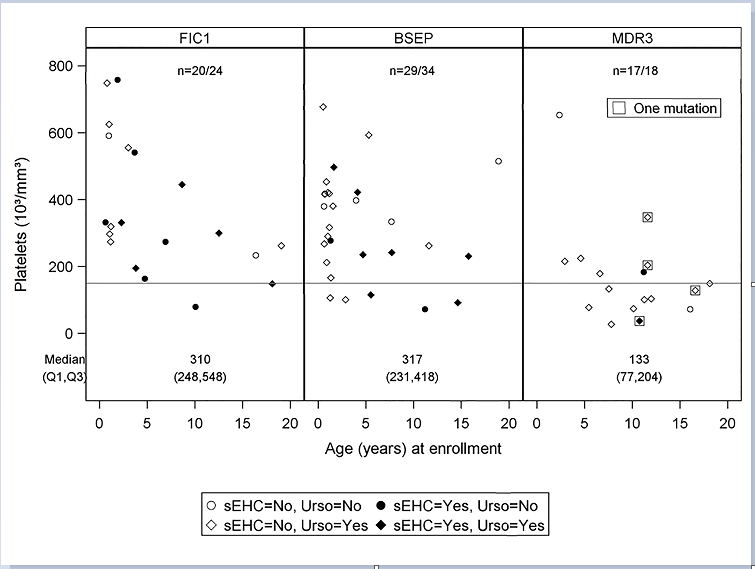 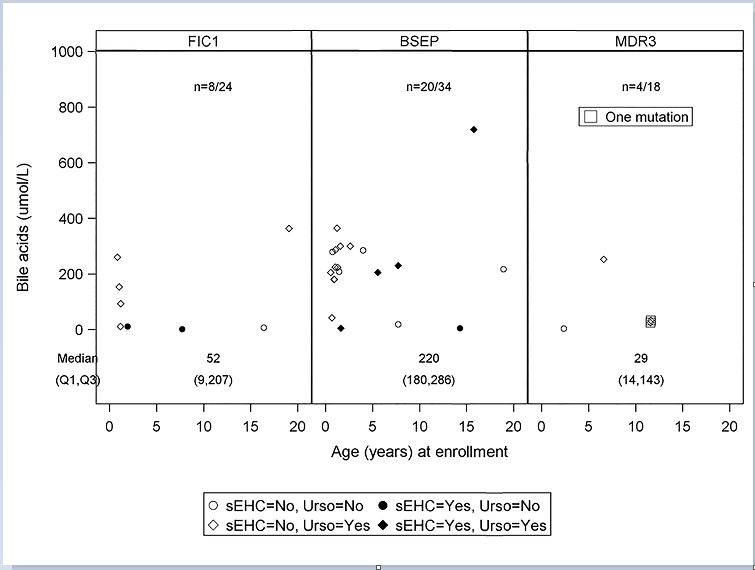 